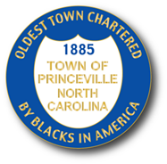 TOWN OF PRINCEVILLEAgenda March 21,2022 7:00PM201 S Main Street, Princeville, NC 27886Amid the COVID-19, the Board of Commissioners meeting will not be open to the public but will be available via teleconference.Call to Order and Roll Call (Mute phones please.  Presider, please state the date for recording purposes)Invocation   Pledge of AllegiancePublic Comments: (Limited to 2 minutes. Read by Clerk)AnnouncementsCoronavirus testing sites: Freedom Hill, Vidant walk-in clinic and Heritage ParkCovid Vaccination: ECHD, Freedom Hill, Walgreen, Walmart, OICNash Edgecombe Wilson Community Action INC. (NEW)Adjustment to Agenda  Approval of the Agenda (Recommendation:  Approval)Consent AgendaFebruary 3, 2022 Special Call Meeting (Recommendation: Approval & Signature)February 21, 2022  Regular Meeting and Executive Session(Recommendation: Approval & Signature)PresentationCaptain Williams (ECSO)Martin Millennium Academy (A’ja Alston)Stewart, Inc (Zoning Text Amendment)Department Reports (See attachments)Public Works                                                                                                                                                                                                                                                                                                                                                                                                                                                                                                               Finance Reports (check detail, debit card, February budget vs actual) Historic Preservation Coordinator Senior CenterEdgecombe County Sheriff OfficePrinceville Volunteer Fire DepartmentTown Manager Report1)  Senior Center					  2) Farmers Market/ Heritage Park	3) Museum					  4) Health Initiative5)  Youth Committee/Academy		       	  6) Edgecombe County Citizen Academy7) Floodgates	 Attorney Report  Transportation Waiver			   2) Dumping Ordinance & Litter          3)  Board Code of Ethics				   4) Cemetery (FYI from former Atty)          5)  Zoning Matters (1st Street)	 		   6) 88 acres (update)7)  Pioneer CourtOld Business Poverty vs Prosperity (Mayor)Conetoe Alumni (update)UNC-CH (CoPe) updateUpcoming Budget Session & Retreat Dates (Reminder)New BusinessPlanning Board Policy (FYI)Ward 1 VacancyEvaluating Manager and Board PerformanceExecutive Session:N.C.G.S. 143-318.11(a)(1)(6) To prevent the disclosure of information that is privileged or confidential pursuant to the law of this State or of United States, or not considered a public record within the meaning of the Chapter 132 of the General Statutes.N.C.G.S. 143-318.11(a)(4) To discuss relating to the location or expansion of industries agreement on a tentative list of economic development incentives that may be offered by the public body in negotiations or to discuss matters relating to military installation closure or realignment. Economic DevelopmentLegalPersonnelBoard Comments Adjournment